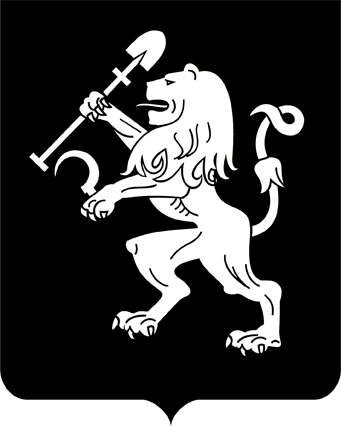 АДМИНИСТРАЦИЯ ГОРОДА КРАСНОЯРСКАПОСТАНОВЛЕНИЕО проведении публичных слушаний по проекту планировки и проекту межевания территории линейного объекта «Строительство пешеходного перехода в районе дома № 327 по ул. Семафорной» в Кировском районе города КрасноярскаНа основании ст. 5.1, 45, 46 Градостроительного кодекса Российской Федерации, ст. 16, 28 Федерального закона от 06.10.2003 № 131-ФЗ «Об общих принципах организации местного самоуправления в Российской Федерации», Положения об организации и проведении публичных слушаний по проектам в области градостроительной деятельности в городе Красноярске, утвержденного решением Красноярского городского Совета депутатов от 19.05.2009 № 6-88, руководствуясь ст. 41, 46, 58, 59 Устава города Красноярска, ПОСТАНОВЛЯЮ:1. Провести публичные слушания по проекту планировки и проекту межевания территории линейного объекта «Строительство пешеходного перехода в районе дома № 327 по ул. Семафорной» в Кировском районе города Красноярска (далее – Проект) в срок один месяц и четыре дня со дня опубликования информационного сообщения в газете «Городские новости».2. Создать комиссию по проведению публичных слушаний            по Проекту (далее – Комиссия) в составе согласно приложению.3. Департаменту информационной политики администрации города опубликовать в газете «Городские новости»:1) оповещение о начале публичных слушаний по Проекту в течение семи дней со дня официального опубликования настоящего постановления;2) заключение о результатах публичных слушаний по Проекту             в день окончания публичных слушаний по Проекту.4. Настоящее постановление опубликовать в газете «Городские новости» и разместить на официальном сайте администрации города.5. Постановление вступает в силу со дня его официального опубликования.6. Контроль за исполнением настоящего постановления возложить на заместителя Главы города Животова О.Н.Глава города                                                                                 С.В. ЕреминПриложениек постановлениюадминистрации городаот_____________ № ________СОСТАВкомиссии по проведению публичных слушаний по проекту планировки и проекту межевания территории линейного объекта «Строительство пешеходного перехода в районе дома № 327 по ул. Семафорной» 
в Кировском районе города Красноярска15.09.2021№ 710Соловарова Ю.А.–руководитель управления архитектуры администрации города, председатель комиссии;Баранова Н.А.–заместитель руководителя управления архитектуры администрации города – начальник отдела градостроительной документации, заместитель председателя комиссии;Лоскутова С.Е.–главный специалист отдела градостроительной документации управления архитектуры администрации города, секретарь комиссии;Головинский С.Н.–депутат Красноярского городского Совета     депутатов (по согласованию);Дюков В.И. –депутат Красноярского городского Совета            депутатов (по согласованию);Крастелев Р.Е. –депутат Красноярского городского Совета            депутатов (по согласованию);Пагурец А.С.–заместитель директора по взаимодействию 
с органами государственной власти и местного самоуправления – начальник мастерской градостроительного проектирования АО «Территориальный градостроительный институт «Красноярскгражданпроект» (по согласованию);Панченко О.П.–депутат Красноярского городского Совета            депутатов (по согласованию);Парамыгин А.Э.–начальник отдела по приему и выдаче документов по вопросам градостроительства МКУ «Управление капитального строительства»;Рыбаков Р.С.–депутат Красноярского городского Совета            депутатов (по согласованию);Тугужаков Д.Б.–главный инженер проекта мастерской градостроительного проектирования АО «Территориальный градостроительный институт «Красноярскгражданпроект» (по согласованию).